      [optional]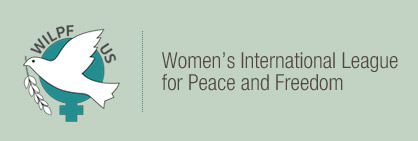 WILPF Branch Name [optional]Your Name123 Your StreetYour City, ST 12345(123) 456-7890Email@example.comRecipient NameLegislator Name123 Address St Anytown, ST 12345												DATEDear {Recipient Name},	I'm writing to urge you to protect the future of our democracy and our right to vote. The crisis facing our democracy couldn’t be more real and addressing it couldn’t be more urgent. Legislation is being passed all over the country to prevent people from voting. Nothing could be more undemocratic or dangerous to the ideals of this country. 	As your constituent, I urge you to protect the future of our democracy. The price of inaction is high, and history shows it. With midterm elections fast approaching, I’m asking you to act now to cement the legacy of the voting rights and guard the rights of all Americans.[Specific ask, legislation-specific information, etc.]	Representative John Lewis called the right to vote “the most powerful non-violent tool we have in our democratic society.” Our country is in an “ongoing struggle to redeem the soul of America, and we’re not there yet.” His life’s work to strengthen American democracy must now be ours. 	While each of us is unique, we are all united in the belief that every American deserves a voice in our democracy.  We believe it is our government’s role to ensure voting is accessible to all. Help us to assure every voice is heard.Respectfully,  Your Name